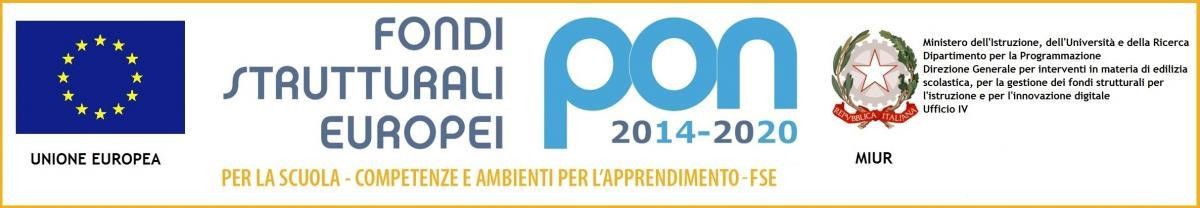 MINISTERO DELL’ISTRUZIONEIstituto di Istruzione Superiore Guglielmo OberdanLiceo: Scienze Umane - Economico SocialeTecnico Economico: Amministrazione, Finanza e Marketing – Relazioni Internazionali per il Marketing - Sistemi Informativi AziendaliTreviglio, 11/05/2021Agli tutti gli interessatiAgli Istituti Scolastici Statali SEDEAll’Albo on-line dell’istituto Al sito webOggetto: Avvio di selezione personale interno ed esterno per il ruolo di Esperto progetto PON FSE “Orientamento formativo e ri-orientamento – DIVENTA ciò che sei!”Codice Nazionale: 10.1.6A-FSEPON-LO-2018-53 - CUP: B77I17000250007IL DIRIGENTE SCOLASTICOVISTI	i Regolamenti Europei n. 1303/2013 recanti disposizioni comuni sui Fondi Strutturali e di investimento europei, il Regolamento (UE) n. 1301/2013 relativo al Fondo di Sviluppo Regionale (FESR) e il Regolamento (UE) n. 1304/2013 relativo al Fondo Sociale Europeo;VISTO il Programma Operativo Nazionale “Per la Scuola, competenze e ambienti per l’apprendimento” 2014-2020 (FSE-FESR) n.2014 IT05 M2O P001 approvato da parte della Commissione Europea con decisione C(2014) n. 9952 del 17/12/2014 e successive modifiche ed integrazioni;VISTO l’avviso pubblico prot. n. AOODGEFID/2999 del 13/03/2017 “Orientamento formativo e ri-orientamento” Fondi Strutturali Europei Programma 2014-2020 - Asse I Istruzione Fondo Sociale (FSE) Obiettivo Specifico 10.1 - Azione 10.1.6: azioni di orientamento, di continuità, e di sostegno alle scelte dei percorsi formativi, universitari e lavorativi - Sottoazione 10.1.6A;VISTE	le delibere del Collegio dei Docenti prot. n. 12452/C14 del 27/10/16 e del Consiglio d’Istituto prot. n. 12049/C14 del 19/10/16 con le quali è stata approvata la candidatura alle azioni del Programma Operativo Nazionale “Per la scuola, competenze e ambienti per l’apprendimento” 2014-2020;VISTO   il DPR N. 275/99, concernente norme in materia di autonomia delle istituzioni scolastiche;VISTO il Decreto Legislativo 30 marzo 2001 n. 165 recante “Norme generali sull’ordinamento del lavoro alle dipendenze delle Amministrazioni Pubbliche” e ss.mm.ii.;VISTO il d.lgs. n. 33/2013 concernente il riordino della disciplina riguardante gli obblighi di pubblicità, trasparenza e diffusione di informazioni da parte delle Pubbliche Amministrazioni;VISTA	la legge n. 107/2015 e successive modifiche e integrazioni;VISTI	gli artt. 43-44-45 del Decreto Interministeriale 28 agosto 2018 n. 129 che consente all’istituzione scolastica la stipula di contratti di prestazione d’opera con esperti per particolari attività ed insegnamenti, al fine di garantire l’arricchimento dell’offerta formativa nonché la realizzazione di specifici programmi di ricerca e sperimentazione;VISTO        l’art. 40 comma 1 della legge n. 449/97 che prevede per le Istituzioni Scolastiche la stipulazione di contratti di prestazione d’opera con esperti per particolari attività di insegnamento;VISTE	le linee guida ANAC n. 4, aggiornate a seguito dell’entrata in vigore della legge n.55/2019;VISTO	il PTOF triennale 2019/2022;VISTO		il Regolamento per la disciplina degli incarichi agli esperti esterni – Delibera n. 60 del Consiglio di Istituto n. 15 del 03.02.2005;VISTA	la circolare del MIUR prot. n. AOODGEFID/7911 del 27/03/2018 di formale autorizzazione del progetto in oggetto;VISTA	la circolare del MIUR prot. n. AOODGEFID REGISTRO UFFICIALE (U) 0034815 del 02/08/2017 con la quale sono stati chiariti gli adempimenti legati alla selezione di personale esperto all’interno dei progetti PON;VISTA		la formale assunzione in bilancio prot. n. 7806/C14 del 04/07/2018 di attivazione del progetto 10.1.6A–FSEPON-LO-2018-53 “Orientamento formativo e ri-orientamento – DIVENTA ciò che sei!”VISTA	la delibera del Collegio Docenti n. 6 del 26.09.2018 e la delibera del Consiglio di Istituto n. 99 del 09.10.2018 con i quali sono stati approvati i criteri di selezione degli esperti;RAVVISATA la necessità di procedere all’individuazione dei contraenti con i quali stipulare contratti di prestazione d’opera / contratti di appalto di servizi per l’attuazione dei progetto PON “Orientamento formativo e ri-orientamento – DIVENTA ciò che sei!”EMANAil seguente Avviso di selezione per titoli comparativi ai fini del reclutamento di n. 1 Esperto interno/ esterno per la seguente attività:La valutazione comparativa riguarderà, in prima istanza, le eventuali candidature presentate dal personale interno all’Istituzione Scolastica e tra i dipendenti della Pubblica Amministrazione (per questi ultimi nell’ambito delle collaborazioni plurime). In assenza di candidature del personale interno e delle altre amministrazioni pubbliche, si prenderanno in esame le candidature del personale esterno alla Pubblica Amministrazione sia in forma individuale (esperti esterni / contratti di prestazione d’opera intellettuale) o tramite soggetti diversi (Associazioni, Fondazioni, Società / Appalti di servizi).Pertanto, possono presentare domanda di partecipazione all’Avviso di selezione i seguenti soggetti:Personale Interno all’Istituzione Scolastica;Personale appartenente alla P.A. – Collaborazioni Plurime;Esperti Esterni estranei alla P.A. in forma individuale o tramite soggetti diversi quali Associazioni, Fondazioni.Il modulo inizierà a giugno e si concluderà a luglio 2021 con calendarizzazione da definire.Compiti dell’Espertoelaborare un programma analitico delle attività da sviluppare;individuare metodologie didattiche appropriate;predisporre materiali didattici;sostenere i corsisti nel processo di sviluppo delle competenze;predisporre per i corsisti un’attività conclusiva per la rielaborazione e la verifica/valutazione del percorso svolto in presenza;svolgere gli interventi di formazione secondo la durata e il calendario stabilito;dare una valutazione, mediante relativa prova alle conoscenze e competenze acquisite dai ragazzi.Modalità di valutazione della candidaturaLa Commissione di Valutazione sarà nominata dal Dirigente Scolastico alla scadenza dell’avviso di selezione.La Commissione di valutazione si riunirà alle ore 9.00 del 27.05.2021 presso l’Ufficio di Dirigenza.La Commissione di Valutazione attribuirà un punteggio globale, sommando i punteggi attribuiti ai titoli dichiarati dai candidati secondo la seguente scheda di valutazione:A parità di punteggio, valgono le seguenti preferenze:Esperienze nell’ambito degli ITSEsperienze in percorsi FSE/FAS / POR in qualità di EspertoEsperienze di progettazione / gestione / coordinamento / Valutatore / Facilitatore in percorsi FSE / FAS / PORIn relazione ai punteggi dichiarati e documentati, si procederà alla formulazione e pubblicazione della graduatoria provvisoria e definitiva sul sito web dell’Istituto Scolastico.L’inserimento nelle graduatorie non costituisce obbligo di chiamata da parte dell’Istituto.L’Istituto Scolastico si riserva di conferire l’incarico / contratto anche in presenza di una sola candidatura pervenuta, purché pienamente rispondente alle esigenze formative.Il conferimento avverrà con incarico se l’esperto è dipendente di altre Istituzioni scolastiche statali, con contratto di prestazione d'opera occasionale in caso di esperto / personale esterno alla PA in forma individuale, con contratto di appalto di servizi nelle situazioni residuali.In caso di conferimento di incarico a dipendenti di altra Pubblica Amministrazione è richiesta obbligatoriamente la preventiva autorizzazione dell’amministrazione di appartenenza di cui all’art. 53 del d.lvo. n. 165/2001. L’elenco dei contratti stipulati con i soggetti di cui al comma precedente è comunicato annualmente al dipartimento della funzione pubblica entro i termini previsti dall’art. 53, commi da 12 a 16 del citato d.lvo. n. 165/2001.Incarichi e compensiIl compenso relativo all’incarico dell’Esperto prevede n. 30 ore retribuite come previsto dal Bando PON, di Euro 70,00/h omnicomprensivo di tutti gli oneri (irap, inpdap, Inps, IVA), per un totale di € 900,00.L’incarico non costituisce rapporto di impiego ed il compenso spettante sarà erogato al termine della prestazione in base alle ore svolte che dovranno risultare da un apposito timesheet. L’Istituto provvederà alla liquidazione del compenso spettante:al personale interno o dipendente di altra PA al ricevimento dei fondi da parte del MI;al personale esterno entro 30 gg. dal ricevimento della fatturazione elettronica / nota di addebito, in regola con le disposizioni in materia di bollo, (secondo i regimi fiscali dei singoli interessati) e previa verifica della regolarità contributiva.Domanda di ammissione, valutazione dei requisiti e costituzione della graduatoriaGli interessati dovranno far pervenire, pena l’esclusione:domanda di partecipazione redatta, autocertificando in maniera dettagliata i requisiti, secondo il modello di candidatura Allegato 1;dettagliato curriculum vitae e professionale in formato europeo;copia di un documento d’identità in corso di validitàa mezzo posta elettronica all’indirizzo bgis03700g@istruzione.it entro il 26.05.2021.InammissibilitàCostituiscono motivi di esclusione la mancanza dei requisiti di ammissione, la trasmissione di candidatura in modalità differente da quanto previsto, le domande prive di firma o presentate fuori termine.Ai sensi del DPR 445/2000 le dichiarazioni rese e sottoscritte nel curriculum vitae o in altra documentazione hanno valore di autocertificazione. Potranno essere effettuati idonei controlli, anche a campione, sulla veridicità delle dichiarazioni rese dai candidati.Si rammenta che la falsità in atti e la dichiarazione mendace, implica responsabilità civile e sanzioni penali, oltre a costituire causa di esclusione dalla partecipazione alla gara ai sensi dell’art. 75 e dell’art. 76 del predetto DPR 445/2000 e successive modifiche ed integrazioni.Qualora la falsità del contenuto delle dichiarazioni rese fosse accertata dopo la stipula del contratto, questo sarà risolto di diritto, ai sensi dell’art. 1456 c.c.I requisiti devono essere posseduti alla data della scadenza del termine utile per la presentazione della domanda di partecipazione. L’accertamento della mancanza dei suddetti requisiti comporta in qualunque momento, l’esclusione dalla procedura di selezione stessa o dalla procedura di affidamento dell’incarico / contratto o la decadenza dalla graduatoria.Gli incarichi saranno attribuiti anche in presenza di una sola candidatura per ciascuna figura richiesta, qualora rispondente ai requisiti richiesti nel presente Avviso.La graduatoria provvisoria sarà resa pubblica con affissione all’albo del sito web dell’istituto presumibilmente entro il 27.05.2021 avverso la graduatoria provvisoria è ammesso reclamo al Responsabile Unico del Procedimento entro i 5 giorni successivi alla data di pubblicazione. In caso di mancata attivazione dei percorsi formativi in oggetto l’Istituto si riserva di non procedere agli affidamenti degli incarichi.I dati personali che saranno raccolti dall’istituzione scolastica a seguito del presente bando saranno trattati per i soli fini istituzionali e necessari all’attuazione del progetto e, comunque, nel pieno rispetto del Decreto Legislativo n. 196 del 30 Giugno 2003.Responsabile del procedimento di cui al presente avviso di selezione è il Dirigente Scolastico Maria Gloria Bertolini.Il presente Avviso viene pubblicato sul sito web dell’Istituto.IL DIRIGENTEMaria Gloria BertoliniDocumento firmato digitalmente ai sensi del Codice dell’Amministrazione digitale e norme ad esso connessoAllegato: modello di candidatura – allegato 1SottoazioneCodice Identificativo progettoModuloDescrizioneOre10.1.6AAzioni di orientamento10.1.6A–FSEPON-LO-2018-53“Orientamento formativo eri-orientamento – DIVENTA ciò che sei!”Seconda fase(classe quinta LICEO): ITS: OPPORTUNITA’ E MERCATO DEL LAVOROFornire informazioni sugli ITS; Fornire strumenti di studio e analisi di percorsi post-diploma di istruzione tecnica superiore; Favorire il confronto/l’attenzione deidestinatari di ITS.301° Macrocriterio: Titoli di Studio1° Macrocriterio: Titoli di StudioDiploma di laurea quadriennale o specialistica/magistraleVotazione 110/110 e lode Punti 8Diploma di laurea quadriennale o specialistica/magistraleVotazione 105 a 110/110 Punti 7Diploma di laurea quadriennale o specialistica/magistraleVotazione 100 a 104/110 Punti 6Diploma di laurea quadriennale o specialistica/magistraleVotazione fino a 99/110 Punti 5Corso post – laurea (Dottorato di ricerca, master Universitario di Ie II livello 60 cfu, corso di perfezionamento 60 cfu)Punti 3 per ogni titolo (max punti 9)2° Macrocriterio: Titoli di servizio o Lavoro2° Macrocriterio: Titoli di servizio o LavoroEsperienza lavorativa come Tutor in percorsi FSE / FAS / PORPunti 2 per anno (Max punti 20)Esperienza lavorativa come Esperto in percorsi FSE / FAS / PORPunti 1 per anno (Max punti 10)Esperienza come Tutor in progetti formativi di Ambito e/o Indiree/o USP/USRPunti 2 per anno (Max punti 20)Esperienze di progettazione / gestione / coordinamento /Valutatore / Facilitatore in percorsi FSE / FAS / PORPunti 2 per anno (Max punti 10)Esperienze nell’ambito degli ITSPunti 3 per anno (Max punti 30)